PROJECT DESCRIPTION FORMMixed Metal EarringsTEACHER:   Jan KurtzSESSION PREFERRED:  Friday nightMAXIMUM STUDENTS:   10PROJECT DESCRIPTION:Students will fabricate textured silver elements by rolling out metal clay, texturing, and cutting the clay into shapes.  Silver pieces will be dried to the leather hard stage, holes will be added, and pieces will be sanded and torch or kiln fired.  Then pieces will be finished by buffing and patina-ing with liver of sulfur.  Finished pieces will be combined with copper elements provided in a kit along with earwires and jump rings so that at least one pair of earrings can be completed in class.  Advanced students may complete two pairsBRING:  Magnifying glasses, light source, wire working tools, and any metal clay tools you like to use (texture plates, shape cutters, etc, though there will be some available in class for your use. 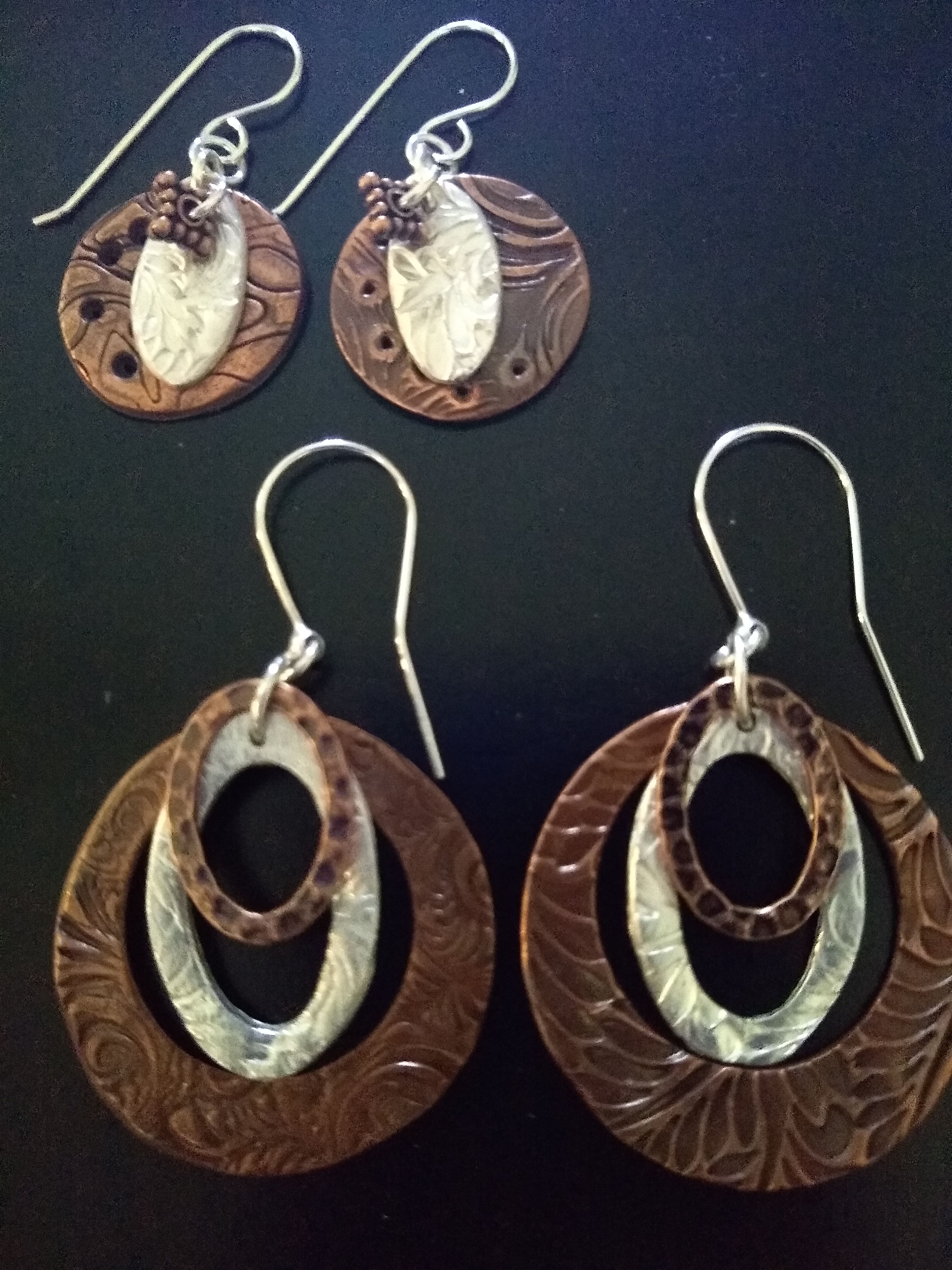 